Domenica 18 ottobre 2020 Bolla, Sostra, Nevera, Casello del latteRitrovo ore 8, a Casasco Intelvi,  in Piazza degli Alpini .Il Sig. Giulio Zanotta,  Consigliere  del Museo Etnografico di Casasco Intelvi ed esperto delle tradizioni intelvesi, ci accompagna nella scoperta del territorio.  ° Visita al Museo Etnografico della Valle d’Intelvi, accolti dal Sig. Alfredo Zecchini, presidente del Museo Etnografico° Presso il salone polivalente comunale, relazione inerente i prodotti caseari  tipici della Valle  d’Intelvi riconosciuti tradizionali  da Decreti Ministeriali. Assaggi in valutazione sensoriale, con scheda Onaf  di: Casoretta, Caprino, formaggio d’Alpe, Zincarlin, per rilevare le loro peculiarità.° Trasferimento, con le proprie macchine, a Pian d’Alpe. Sul percorso, sosta al Casello del Latte. Al Pian d’Alpe, passeggiata fino alla Sostra.° Proseguimento  in macchina,  fino alla  località Bolla, per scoprire l’origine della  Bolla e l’utilizzo della Nevera.° Menù del pranzo:  pizzoccheri, dolce, vino, acqua, caffè.° Visita all’azienda  agricola Abate con allevamento e caseificio.€ 30 tutto inclusoE’ richiesta la prenotazione entro 11 ottobrea Simonetta Cortella    cort.simona@virgilio.it   3394397971----------------------------------------------------------------------------------------------------------------------------Le norme anti contagio sono osservate ed, oltre al distanziamento, sono distribuite  mascherine. Il modulo di autodichiarazione deve essere compilato e firmato. E’ consigliato abbigliamento di montagna e scarponi.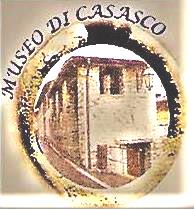 “Difendere la memoria per non perdere l’identità”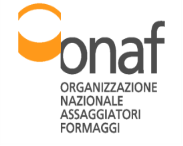 “ Assaggiare per conoscere”